Publicado en  el 20/11/2015 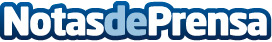 La Comisión Europea cofinancia el programa LIFE a favor del medio ambiente y una economía sostenibleLa inversión final de la CE será de 106,6 millones de euros en un total de 96 proyectos medioambientalesDatos de contacto:Nota de prensa publicada en: https://www.notasdeprensa.es/la-comision-europea-cofinancia-el-programa Categorias: Internacional Nacional Ecología http://www.notasdeprensa.es